Water all around me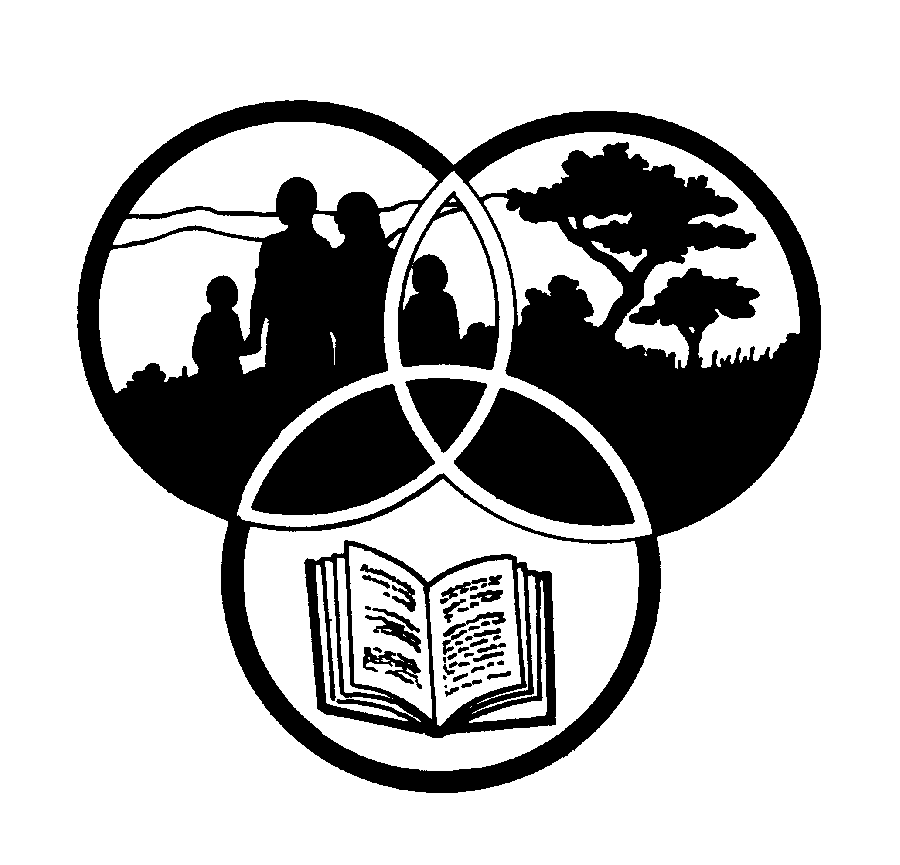 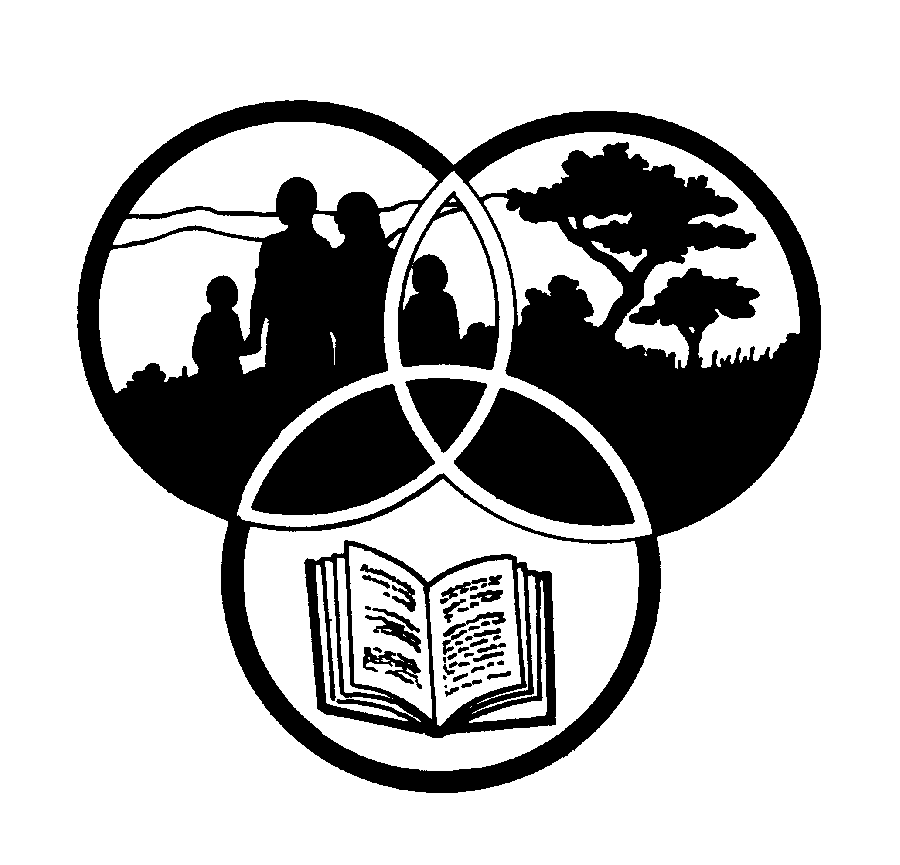 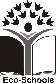  This pack supports an introduction for young learners to an Eco-School’s focus on health and safetyGrade 2This pack contains:Activity One: A listening and writing LANGUAGES activity that looks at the water cycle. It follows the adventures of Drip the Drop who starts his journey in the sea, goes on an amazing adventure, and eventually returns back to the ocean, only to start his adventure again! Activity Two: An ARTS AND CULTURE activity which follows on from the story of the water cycle in Activity One. Learners have fun expressing the story in different ways of movement.Activity Three: This NATURAL SCIENCES activity is a fun way of looking at part of Drip the Drop’s journey!Activity Four: A LIFE ORIENTATION lesson which makes use of a fun comic story to encourage learners to discuss sources of clean and unclean water and simple water purification methods.Activity Five: Just for fun – construct a mobile which will represent the different plants and animals found in the different levels in a pond or stream.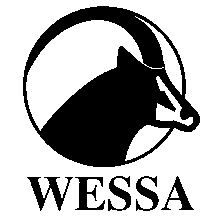 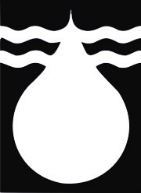 This pack of lesson plans is part of a series of lesson plans from Grade R to Grade 10 which focus on water and water-related issues. This resource development project has been funded by the Water Research Commission, Private Bag X 03, Gezina, Pretoria, 0031 (Website: www.wrc.org.za).  This pack is available electronically on www.envirolearn.org.zaShare-Net is an informal partnership project committed to developing and disseminating materials in support of environmentally focused teaching and learning. Share-Net materials are copyright-free for educational purposes. We encourage you to adapt and use the materials in new, exciting ways but request that you acknowledge Share-Net as an original source. Sensible use of these curriculum activities is entirely the responsibility of the educator. Find similar curriculum materials by visiting www.envirolearn.org.za or contact Share-Net directly at PO Box 394, Howick, 3290, KwaZulu-Natal, tel: (033) 330 3931, e-mail: sharenet@wessa.co.zaActivityLearning Area covered in this activityLearning Outcomes covered in this activityAssessment Standards covered in this activity1. A listening and writing activity looking at the water cycle. A homework colour-in water cycle picture is included.LanguagesLearning Outcome 1: Listening: The learner will be able to listen for information and enjoyment, and respond appropriately and critically in a wide range of situations.Learning Outcome 4: Writing: The learner will be able to write different kinds of factual and imaginative texts for a wide range of purposes.Listens attentively for a longer period (with extended concentration span) and responds to an extended sequence of instructions.Writes a simple story.Writes a title that reflects the content.Uses basic punctuation (capital letters and full stops).Forms letters clearly and easily.2. Using the “Drip the Drop” story, learners express the story in different physical ways.Arts and CultureLearning Outcome 1: Creating, Interpreting and Presenting: The learner will be able to create, interpret and present work in each of the art forms.Learning Outcome 2: Reflecting: The learner will be able to reflect critically and creatively on artistic and cultural processes, products and styles in past and present contexts.Dance:Accurately demonstrates the eight basic locomotor movements (walk, run, skip, hop, leap, jump, gallop, slide) while travelling forward, sideward, backward, diagonally and turning.Drama:Plays at being characters and objects in stories based on local events or told by the teacher.Drama: Expresses and describes feelings in response to a drama, story or event.3. In groups or individually, learners make their own water cycle.Natural SciencesLearning Outcome 1: Scientific investigations: The learner will be able to act confidently on curiosity about natural phenomena, and to investigate relationships and solve problems in scientific, technological and environmental contexts.Does: Participates in planned activity independently or as part of a group.Reviews: Explains own contribution to the investigation.Is curious about what might happen if the situation was changed in some way.4. Using a comic story, learners discuss sources of clean and unclean water and simple water purification methods.Life OrientationLearning Outcome 1: Health promotion: The learner will be able to make informed decisions regarding personal, community and environmental health.Describes sources of clean and unclean water and simple water purification methods.5. Learners construct a mobile which represents the different plants and animals found in the different levels of a pond or stream.---